Wednesday 10th February 2021 OLI: To write a character descriptionThink about the character of Heather. What words and phrases would you use to describe her? How is she similar / different to you?Write a description of her. Think about what she looks like, her personality, her hobbies and interest and anything else you know about her from the story.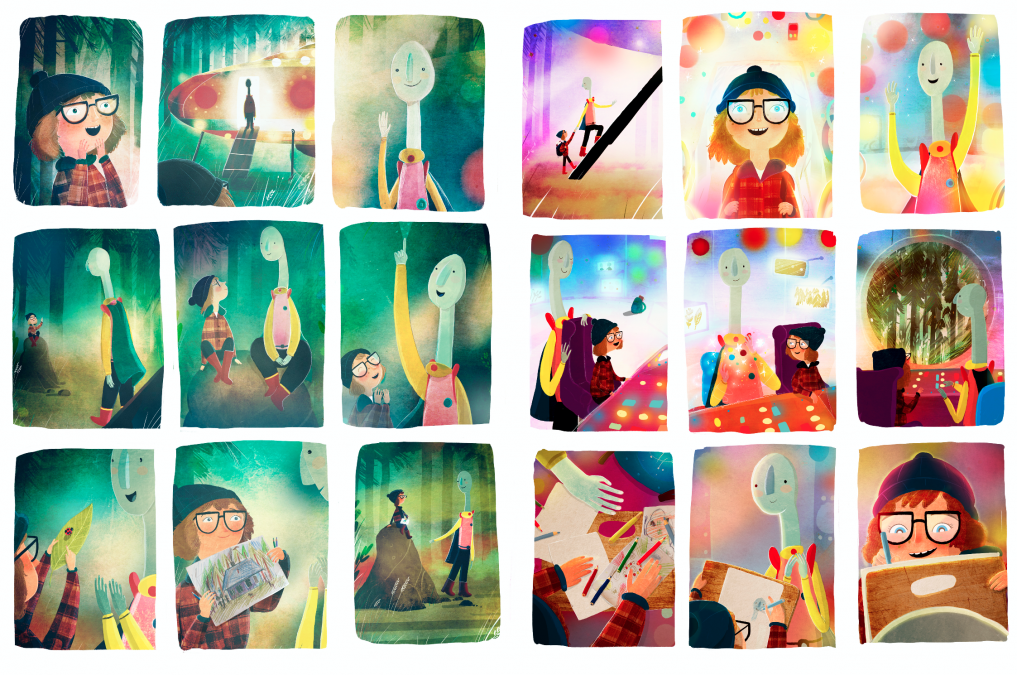 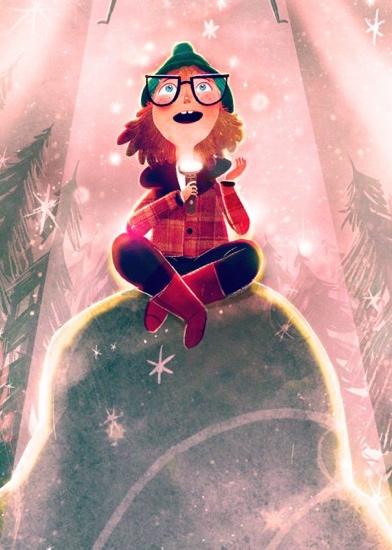 